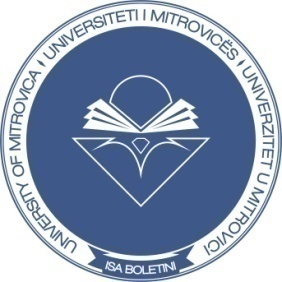 AFATI I SHTATORIT (2017)Drejtimet: Banka, Financa dhe Kontabilitet (BFK) & Menaxhment dhe Informatikë (MXHI)Vërejtje:Studentët obligohen që të vijnë me kohë në provim. *Fakulteti nuk mbanë përgjegjësinë e mospjesëmarrjes suaj në provim në rast të modifikimit të sallës në kohën apo pas kohës së provimit.Mitrovicë,								Msc. Besart L. HAJRIZI									_______________________(U.D. Dekani I FakultetitEkonomik)NrLëndaDataBFK / Koha / SallaMXHI / Koha / Salla1Mikroekonomi I09.09.201709:00 S0210:00 S022Gjuhë angleze I20.09.201709:00 S0210:00 S023Informatikë01.09.201708:00 S008:00 S04Matematikë12.09.201709:00 S0210:00 S025Makroekonomi I18.09.201709:00 S0210:00 S026Kontabilitet I14.09.201709:00 S0210:00 S027Statistikë30.09.201709:00 S0210:00 S028E drejta biznesore06.09.201709:00 S0209:00 S029Hyrje në biznes23.09.201713:00 S0214:00 S0210Menaxhimi i BVM09.09.201715:00 S0215:00 S0211Ndërmarrësi16.09.201715:00 S0215:00 S0212Financa22.09.201709:00 S0209:00 S0213Kontabiliteti I menaxhmentit14.09.201712:00 S0212:00 S0214Marketing08.09.201711:00 S0211:00 S0215Menaxhment06.09.201710:00 S0210:00 S0216Financa ndërkombëtare01.09.201712:00 S0217Financat e korporatave27.09.201709:00 S0218Kontabiliteti financiar04.09.201709:00 S0219Biznesi ndërkombëtar13.09.201712:00 S0220Menaxhimi I resurseve humane06.09.201710:00 S0221Informatika e biznesit01.09.201708:00 S022Sjellje organizative30.09.201712:00 S0223Menaxhimi I biznesit ndërkombëtar13.09.201712:00 S0224Tregjet dhe institucionet financiare16.09.201714:00 S0225Bankat dhe afarizmi bankar23.09.201710:00 S0226Analiza e pasqyrave financiare07.09.201711:00 S0227Mjedisi në biznes20.09.201711:00 S0228Menaxhmenti financiar12.09.201714:00 S0214:00 S0229Vendosje në biznes08.09.201715:00 S0230Menaxhimi I projekteve09.09.201716:00 S0231Menaxhimi I inovacioneve16.09.201716:00 S0232Menaxhimi I investimeve23.09.201709:00 S0233Menaxhimi I riskut dhe sigurimet04.09.201710:00 S0234Auditimi14.09.201713:00 S0235Financa publike09.09.201712:00 S0236Taksat dhe korporatat21.09.201715:00 S0237Menaxhmenti bankar01.09.201713:00 S0213:00 S0238Analiza e të dhënave për hulumtime në biznes21.09.201709:00 S0239Menaxhmenti I operacioneve13.09.201710:00 S0240TIK dhe planifikimi I projekteve20.09.201712:00 S0241Menaxhimi I riskut04.09.201710:00 S0242Menaxhmenti Strategjik06.09.201710:00 S0243